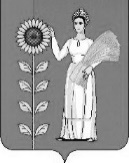 СОВЕТ ДЕПУТАТОВ СЕЛЬСКОГО ПОСЕЛЕНИЯ МАЗЕЙСКИЙ СЕЛЬСОВЕТДобринского муниципального района Липецкой области39-я сессия 5-го созываРЕШЕНИЕ    22.11.2018   г.                      c.  Мазейка                        № 141-рсО внесении изменений в Положение «О налоге на имущество физических лиц на территории сельского поселения Мазейский сельсовет Добринского муниципального района Липецкой области»Рассмотрев проект "О внесении изменений в Положение «О налоге на имущество физических лиц на территории сельского поселения Мазейский сельсовет Добринского муниципального района Липецкой области", предоставленный администрацией сельского поселения Мазейский сельсовет и с целью контроля за своевременным поступлением налога на имущество физических лиц на территории сельского поселения Мазейский сельсовет Добринского муниципального района Липецкой области", руководствуясь Федеральным законом от 06.10.2003 № 131-ФЗ "Об общих принципах организации местного самоуправления в Российской Федерации", Налоговым Кодексом РФ, Уставом сельского поселения Мазейский сельсовет  Добринского муниципального района, учитывая решение постоянных комиссий по правовым вопросам, местному самоуправлению и работе с депутатами, Совет депутатов сельского поселения Мазейский сельсоветРЕШИЛ:     1. Внести изменения в Положение "О налоге на имущество физических лиц на территории сельского поселения Мазейский сельсовет Добринского муниципального района Липецкой области" (прилагаются).2. Направить указанный нормативный правовой акт главе сельского поселения Мазейский сельсовет для подписания и официального опубликования в районной газете « Добринские вести».3. Настоящее решение вступает в силу со дня его официального опубликования. Председатель Совета депутатов сельского поселения Мазейский сельсовет                         Н.И.ТимиревПриняты решением Советом депутатов сельского поселения Мазейский сельсовет от 22.11.2018 № 141-рсИзмененияв Положение «О налоге на имущество физических лиц на территории сельского поселения Мазейский сельсовет Добринского муниципального района Липецкой области».Внести в пункт 3 Положения « О налоге на имущество физических лиц на территории сельского поселения Мазейский сельсовет Добринского муниципального района Липецкой области», принятого решением Совета депутатов  сельского поселения Мазейский сельсовет от 10.11.2017г. № 103-рс следующие изменения:1.1. В таблице строку первую столбца "Объект налогообложения" изложить в новой редакции: "Жилых домов, части жилых домов, квартир, частей квартир, комнат";1.2. В таблице строку четвертую столбца  "Объект налогообложения"  изложить в новой редакции "Гаражи и машино-места, в том числе расположенные в объектах налогообложения, указанных в подпункте 2 пункта 2 статьи 406 НК РФ".2. Настоящее изменение вступает в силу со дня его официального опубликования и распространяется на правоотношения, возникшие с 01.01.  2018 года.Глава сельского поселения Мазейский сельсовет:                                            Н.И.Тимирев